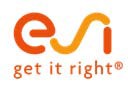 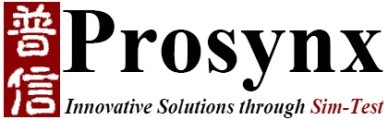 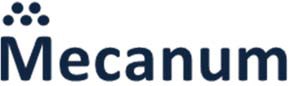  	2018年10月17日-19日 中国上海 	全频谱声振工程仿真、试验与验证技术高级研讨会暨专项培训Full Frequency Vibro-Acoustic Engineering Simulation,Test and Validation Technologies 	上海携程美居酒店     屋顶会议厅（上海市长宁区福泉路99号携程大厦） 	系统级全频谱仿真技术与噪声控制策略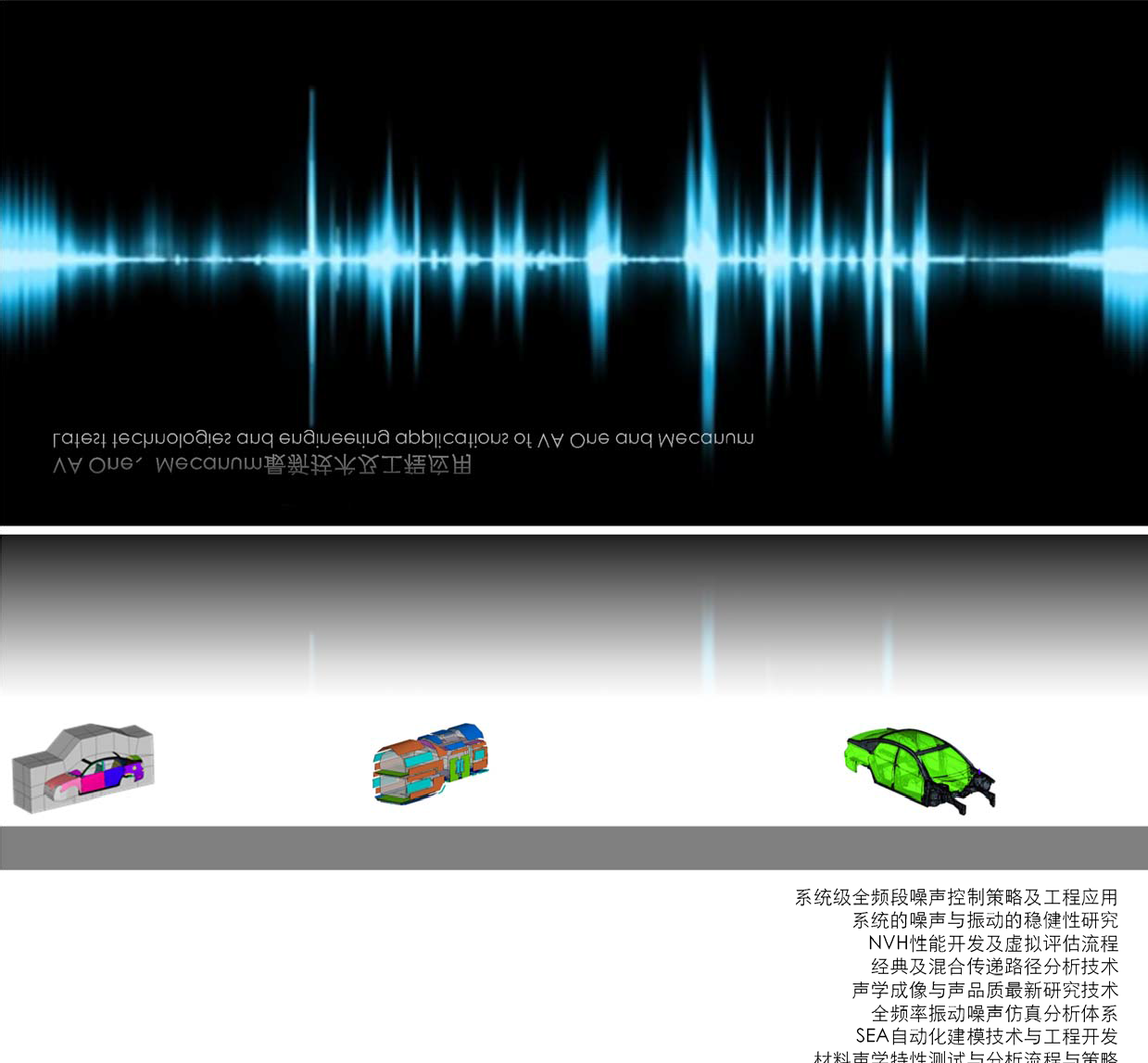 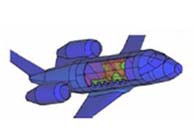 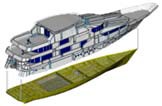 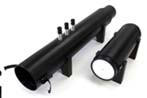 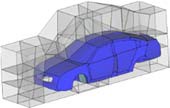 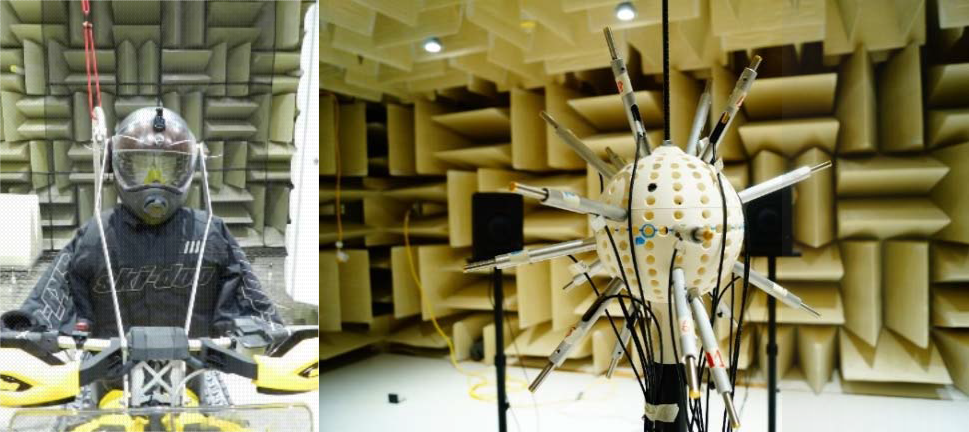 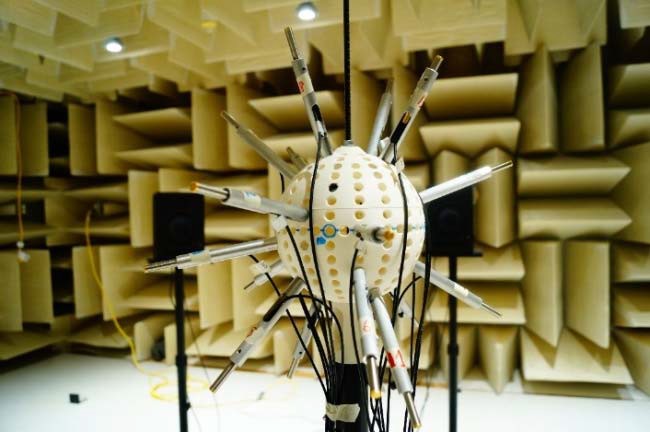 System-level Full Frequency Simulation and Noise Control Strategy快速振噪环境预示与自动化建模技术Rapid Noise and vibration Environment Prediction and Automated modeling Technology经典及混合传递路径分析技术TPA/OTPA/Hybrid TPA材料声学测试与分析技术及工程开发Materials acoustics testing, analysis and validationVA One、Mecanum最新技术及工程应用Latest technologies and engineering applications of VA One and Mecanum全频谱噪音振动工程研究领域最权威、最全面、最新技术的解读与转授声学包控制开发流程及工作关键 内饰声学零件设计流程及改进案例 声振工程多模型集成及数据库管理 舱内声学包开发项目详解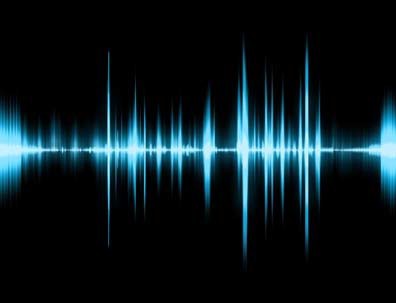 AGENDA时间会议/培训内容第一天 10月17日 技术研讨会（9:30-17:00）1、致欢迎词  Welcome2、普信®声振工程全链路工程技术解决方案及全球服务PROSYNX® Full-link VibroAcoustic Engineering Solutions and Global Service张和伟 Heavy Zhang，上海普信科技有限公司，总裁3、材料声学测试、分析与验证全球最新技术与发展The latest technologies and development for Materials acoustics testing, analysis and validation.Noureddine Atalla，加拿大舍布鲁克大学教授，Mecanum公司总裁4、VA One 2018版本介绍及全球交通运输领域的应用Introduction to VA One 2018 and application in the Global Transportation field吴伟蔚 博士，ESI中国  NVH总工程师5、 NVH功能性新材料研制及产业化应用Development and industrialized application of NVH functional new materials周维 博士，比亚迪中央研究院 副院长6、 材料声学特性仿真及优化软件工程开发Engineering development for Material acoustics simulation and optimization software庞金祥 James Pang，上海普信科技有限公司，总监第二/三天 10月18日-19日 专项培训（9:30-17:00）主讲：Noureddine Atalla 教授声学材料：性质，建模和特性识别方法  （2H）Sound packages and porous materials 声音包和多孔材料Modeling  porous  materials 多孔材料建模Experimental characterization of porous materials 多孔材料的试验特性Transfer Matrix Method based modeling methodology 基于转移矩阵法建模方法FOAM-X/NOVA 2018主讲：吴伟蔚 博士全频谱噪音振动仿真技术及软件  （10H）VA ONE基础培训-	VA ONE工程应用实例培训主讲：庞金祥 总监材料声学特性测试与分析技术与应用策略（2H）Mecanum BIOT9系统-	Mecanum  Tube-X阻抗管最新测试与仿真技术Mecanum MATC声学测试舱材料声学Database